Erie County Assigned Counsel Program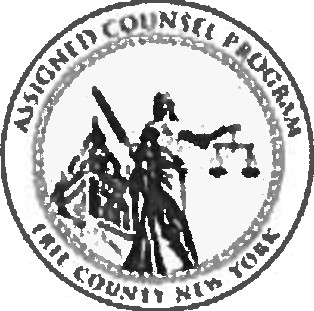 Erie County Bar Association's Aid to Indigent Prisoners Society, Inc.Erie County Bar Association's Aid to Indigent Prisoners Society, Inc.2Job Title:Family Court Social WorkerFamily Court Social WorkerFamily Court Social WorkerJob Category:Department/Group:Family Court Division ACPFamily Court Division ACPFamily Court Division ACPJob Code/ Req#:Directly Reports to:Yvonne A. Vertlieb, Esq.Yvonne A. Vertlieb, Esq.Yvonne A. Vertlieb, Esq.Supervises:N/ALocation:403 Main Street, Suite 215Buffalo, NY 14203403 Main Street, Suite 215Buffalo, NY 14203403 Main Street, Suite 215Buffalo, NY 14203Travel Required:Some travel possibleLevel/Salary Range:$60,000 - Position Type:Full TimeJob DescriptionJob Description - Work with Family Court panel members to coordinate services for Family Court clients particularly with custody, family offense/Domestic Violence matters and with some child welfare cases.Work directly with clients at the direction of the attorney in an interdisciplinary fashion.Obtain releases from the client in order to obtain information from service providers on the client/attorney's behalf.Aid clients in the areas of mental health treatment, substance abuse treatment, housing, transportation, and any other issue as may arise in an attempt to successfully effect the disposition of a Family Court matter in favor of the client.Provide regular written reports to the client's attorneys for their use in Court.Do home studies where appropriate;Work on FCA Article 6 & 8 matters, but may at the discretion of the Family Court Deputy be assigned to other Family Court matters as well.Maintain a high caseload of clients to ensure appropriate services and referrals to places, which not only ensure best outcomes for clients, but comply with Court expectations.Maintain best practice and uses evidence based practices to empower clients.Abide by the NASW Code of Ethics.Maintain weekly case notes and keeps track of the number of services performed with clients on a weekly basis through an electronic platform.QUALIFICATIONS AND EDUCATION REQUIREMENTSThe candidate for this position must be a Licensed Masters Social Worker with a degree from an accredited university.The candidate must maintain licensure throughout their time at the Assigned Counsel Program.The candidate must have at least one year experience in custody and family offense/Domestic Violence related work.PREFERRED SKILLSThe candidate for this position must absolutely be a self starter with an ability to formulate creative solutions to the problems that are endemic in child welfare and other Family Court matters.The candidate for this position must also have an excellent working knowledge of local service agencies, providers and programs.The candidate must work to seek out such new resources as may become available in an effort to best support the client to success.Work with Family Court panel members to coordinate services for Family Court clients particularly with custody, family offense/Domestic Violence matters and with some child welfare cases.Work directly with clients at the direction of the attorney in an interdisciplinary fashion.Obtain releases from the client in order to obtain information from service providers on the client/attorney's behalf.Aid clients in the areas of mental health treatment, substance abuse treatment, housing, transportation, and any other issue as may arise in an attempt to successfully effect the disposition of a Family Court matter in favor of the client.Provide regular written reports to the client's attorneys for their use in Court.Do home studies where appropriate;Work on FCA Article 6 & 8 matters, but may at the discretion of the Family Court Deputy be assigned to other Family Court matters as well.Maintain a high caseload of clients to ensure appropriate services and referrals to places, which not only ensure best outcomes for clients, but comply with Court expectations.Maintain best practice and uses evidence based practices to empower clients.Abide by the NASW Code of Ethics.Maintain weekly case notes and keeps track of the number of services performed with clients on a weekly basis through an electronic platform.QUALIFICATIONS AND EDUCATION REQUIREMENTSThe candidate for this position must be a Licensed Masters Social Worker with a degree from an accredited university.The candidate must maintain licensure throughout their time at the Assigned Counsel Program.The candidate must have at least one year experience in custody and family offense/Domestic Violence related work.PREFERRED SKILLSThe candidate for this position must absolutely be a self starter with an ability to formulate creative solutions to the problems that are endemic in child welfare and other Family Court matters.The candidate for this position must also have an excellent working knowledge of local service agencies, providers and programs.The candidate must work to seek out such new resources as may become available in an effort to best support the client to success.Work with Family Court panel members to coordinate services for Family Court clients particularly with custody, family offense/Domestic Violence matters and with some child welfare cases.Work directly with clients at the direction of the attorney in an interdisciplinary fashion.Obtain releases from the client in order to obtain information from service providers on the client/attorney's behalf.Aid clients in the areas of mental health treatment, substance abuse treatment, housing, transportation, and any other issue as may arise in an attempt to successfully effect the disposition of a Family Court matter in favor of the client.Provide regular written reports to the client's attorneys for their use in Court.Do home studies where appropriate;Work on FCA Article 6 & 8 matters, but may at the discretion of the Family Court Deputy be assigned to other Family Court matters as well.Maintain a high caseload of clients to ensure appropriate services and referrals to places, which not only ensure best outcomes for clients, but comply with Court expectations.Maintain best practice and uses evidence based practices to empower clients.Abide by the NASW Code of Ethics.Maintain weekly case notes and keeps track of the number of services performed with clients on a weekly basis through an electronic platform.QUALIFICATIONS AND EDUCATION REQUIREMENTSThe candidate for this position must be a Licensed Masters Social Worker with a degree from an accredited university.The candidate must maintain licensure throughout their time at the Assigned Counsel Program.The candidate must have at least one year experience in custody and family offense/Domestic Violence related work.PREFERRED SKILLSThe candidate for this position must absolutely be a self starter with an ability to formulate creative solutions to the problems that are endemic in child welfare and other Family Court matters.The candidate for this position must also have an excellent working knowledge of local service agencies, providers and programs.The candidate must work to seek out such new resources as may become available in an effort to best support the client to success.Work with Family Court panel members to coordinate services for Family Court clients particularly with custody, family offense/Domestic Violence matters and with some child welfare cases.Work directly with clients at the direction of the attorney in an interdisciplinary fashion.Obtain releases from the client in order to obtain information from service providers on the client/attorney's behalf.Aid clients in the areas of mental health treatment, substance abuse treatment, housing, transportation, and any other issue as may arise in an attempt to successfully effect the disposition of a Family Court matter in favor of the client.Provide regular written reports to the client's attorneys for their use in Court.Do home studies where appropriate;Work on FCA Article 6 & 8 matters, but may at the discretion of the Family Court Deputy be assigned to other Family Court matters as well.Maintain a high caseload of clients to ensure appropriate services and referrals to places, which not only ensure best outcomes for clients, but comply with Court expectations.Maintain best practice and uses evidence based practices to empower clients.Abide by the NASW Code of Ethics.Maintain weekly case notes and keeps track of the number of services performed with clients on a weekly basis through an electronic platform.QUALIFICATIONS AND EDUCATION REQUIREMENTSThe candidate for this position must be a Licensed Masters Social Worker with a degree from an accredited university.The candidate must maintain licensure throughout their time at the Assigned Counsel Program.The candidate must have at least one year experience in custody and family offense/Domestic Violence related work.PREFERRED SKILLSThe candidate for this position must absolutely be a self starter with an ability to formulate creative solutions to the problems that are endemic in child welfare and other Family Court matters.The candidate for this position must also have an excellent working knowledge of local service agencies, providers and programs.The candidate must work to seek out such new resources as may become available in an effort to best support the client to success.Work with Family Court panel members to coordinate services for Family Court clients particularly with custody, family offense/Domestic Violence matters and with some child welfare cases.Work directly with clients at the direction of the attorney in an interdisciplinary fashion.Obtain releases from the client in order to obtain information from service providers on the client/attorney's behalf.Aid clients in the areas of mental health treatment, substance abuse treatment, housing, transportation, and any other issue as may arise in an attempt to successfully effect the disposition of a Family Court matter in favor of the client.Provide regular written reports to the client's attorneys for their use in Court.Do home studies where appropriate;Work on FCA Article 6 & 8 matters, but may at the discretion of the Family Court Deputy be assigned to other Family Court matters as well.Maintain a high caseload of clients to ensure appropriate services and referrals to places, which not only ensure best outcomes for clients, but comply with Court expectations.Maintain best practice and uses evidence based practices to empower clients.Abide by the NASW Code of Ethics.Maintain weekly case notes and keeps track of the number of services performed with clients on a weekly basis through an electronic platform.QUALIFICATIONS AND EDUCATION REQUIREMENTSThe candidate for this position must be a Licensed Masters Social Worker with a degree from an accredited university.The candidate must maintain licensure throughout their time at the Assigned Counsel Program.The candidate must have at least one year experience in custody and family offense/Domestic Violence related work.PREFERRED SKILLSThe candidate for this position must absolutely be a self starter with an ability to formulate creative solutions to the problems that are endemic in child welfare and other Family Court matters.The candidate for this position must also have an excellent working knowledge of local service agencies, providers and programs.The candidate must work to seek out such new resources as may become available in an effort to best support the client to success.Work with Family Court panel members to coordinate services for Family Court clients particularly with custody, family offense/Domestic Violence matters and with some child welfare cases.Work directly with clients at the direction of the attorney in an interdisciplinary fashion.Obtain releases from the client in order to obtain information from service providers on the client/attorney's behalf.Aid clients in the areas of mental health treatment, substance abuse treatment, housing, transportation, and any other issue as may arise in an attempt to successfully effect the disposition of a Family Court matter in favor of the client.Provide regular written reports to the client's attorneys for their use in Court.Do home studies where appropriate;Work on FCA Article 6 & 8 matters, but may at the discretion of the Family Court Deputy be assigned to other Family Court matters as well.Maintain a high caseload of clients to ensure appropriate services and referrals to places, which not only ensure best outcomes for clients, but comply with Court expectations.Maintain best practice and uses evidence based practices to empower clients.Abide by the NASW Code of Ethics.Maintain weekly case notes and keeps track of the number of services performed with clients on a weekly basis through an electronic platform.QUALIFICATIONS AND EDUCATION REQUIREMENTSThe candidate for this position must be a Licensed Masters Social Worker with a degree from an accredited university.The candidate must maintain licensure throughout their time at the Assigned Counsel Program.The candidate must have at least one year experience in custody and family offense/Domestic Violence related work.PREFERRED SKILLSThe candidate for this position must absolutely be a self starter with an ability to formulate creative solutions to the problems that are endemic in child welfare and other Family Court matters.The candidate for this position must also have an excellent working knowledge of local service agencies, providers and programs.The candidate must work to seek out such new resources as may become available in an effort to best support the client to success.The candidate will work directly and personally with the clientele including making phone calls on the client's behalf and/or accompanying the client to appointments where necessary.The candidate must demonstrate a commitment to working with the indigent.Experience in custody, family offenses, and child welfare matters greatly preferred.The position requires excellent skills in Microsoft Word, Microsoft Excel, and Microsoft Outlook.The candidate must also have excellent communication and writing skills.Bilingual and applicants that speak multiple languages are highly encouraged to apply.ADDITIONAL NOTESThis position will be located primarily at the Erie County Family Court building, to provide support for clients and particularly with DV cases. The ACP program is seeking a dynamic driven individual who seeks to set the standard for interdisciplinary representation of the indigent in Erie County Family Court.The Assigned Counsel Program is an Equal Opportunity Employer.The candidate will work directly and personally with the clientele including making phone calls on the client's behalf and/or accompanying the client to appointments where necessary.The candidate must demonstrate a commitment to working with the indigent.Experience in custody, family offenses, and child welfare matters greatly preferred.The position requires excellent skills in Microsoft Word, Microsoft Excel, and Microsoft Outlook.The candidate must also have excellent communication and writing skills.Bilingual and applicants that speak multiple languages are highly encouraged to apply.ADDITIONAL NOTESThis position will be located primarily at the Erie County Family Court building, to provide support for clients and particularly with DV cases. The ACP program is seeking a dynamic driven individual who seeks to set the standard for interdisciplinary representation of the indigent in Erie County Family Court.The Assigned Counsel Program is an Equal Opportunity Employer.The candidate will work directly and personally with the clientele including making phone calls on the client's behalf and/or accompanying the client to appointments where necessary.The candidate must demonstrate a commitment to working with the indigent.Experience in custody, family offenses, and child welfare matters greatly preferred.The position requires excellent skills in Microsoft Word, Microsoft Excel, and Microsoft Outlook.The candidate must also have excellent communication and writing skills.Bilingual and applicants that speak multiple languages are highly encouraged to apply.ADDITIONAL NOTESThis position will be located primarily at the Erie County Family Court building, to provide support for clients and particularly with DV cases. The ACP program is seeking a dynamic driven individual who seeks to set the standard for interdisciplinary representation of the indigent in Erie County Family Court.The Assigned Counsel Program is an Equal Opportunity Employer.The candidate will work directly and personally with the clientele including making phone calls on the client's behalf and/or accompanying the client to appointments where necessary.The candidate must demonstrate a commitment to working with the indigent.Experience in custody, family offenses, and child welfare matters greatly preferred.The position requires excellent skills in Microsoft Word, Microsoft Excel, and Microsoft Outlook.The candidate must also have excellent communication and writing skills.Bilingual and applicants that speak multiple languages are highly encouraged to apply.ADDITIONAL NOTESThis position will be located primarily at the Erie County Family Court building, to provide support for clients and particularly with DV cases. The ACP program is seeking a dynamic driven individual who seeks to set the standard for interdisciplinary representation of the indigent in Erie County Family Court.The Assigned Counsel Program is an Equal Opportunity Employer.••••••••••••Reviewed By:NameDate:DateApproved By:Name.,Date:DateLast Updated By:NameDate/Time:Date/Time